        КАРАР                                  № 42/1                 ПОСТАНОВЛЕНИЕ  «25» июль  2017 й.                                                    «25» июля 2017г.Об утверждении Порядка и сроков представления, рассмотрения и оценки предложений граждан, организаций о включении в муниципальную программу «Формирование современной городской среды на территории сельского поселения Янгантауский сельсовет муниципального района Салаватский район Республики Башкортостан  на 2018-2022 гг.» общественных  территорий сельского поселения Янгантауский сельсовет, подлежащих благоустройству в 2018-2022 гг., Порядка  общественного обсуждения проекта муниципальной программы «Формирование современной городской среды  на территории сельского поселения Янгантауский сельсовет муниципального района Салаватский район Республики Башкортостан  на 2018-2022 гг.»В целях содействия решению вопросов местного значения, вовлечения населения в процессы местного самоуправления, повышения качества жизни населения и создания благоприятных условий проживания граждан, руководствуясь Федеральным  законом от 06.10.2003  № 131-ФЗ  «Об общих принципах организации местного самоуправления в Российской Федерации»,  постановлением Правительства Республики Башкортостан от 15.03.2017  № 88 « О реализации постановления Правительства Российской Федерации от 10 февраля 2017 года № 169 «Об утверждении Правил предоставления и распределения субсидий из федерального бюджета бюджетам субъектов Российской Федерации на поддержку государственных программ субъектов Российской Федерации и муниципальных программ формирования современной городской среды», Уставом сельского поселения Янгантауский сельсовет муниципального района Салаватский район Республики БашкортостанПОСТАНОВЛЯЮ:Утвердить: 1.1. Порядок  и сроки представления, рассмотрения и оценки предложений граждан, организаций о включении в муниципальную программу «Формирование современной городской среды на территории сельского поселения Янгантауский сельсовет муниципального района Салаватский район Республики Башкортостан на 2018-2022 гг.» общественных территорий сельского поселения Янгантауский сельсовет, подлежащих благоустройству в 2018-2022 гг. (Приложение № 1);1.2. Порядок общественного обсуждения проекта муниципальной программы «Формирование современной городской среды  на территории сельского поселения Янгантауский сельсовет муниципального района Салаватский район Республики Башкортостан  на 2018-2022 гг. (Приложение № 2).2. Определить специалиста-землеустроителя сельского поселения  Янгантауский сельсовет муниципального района Салаватский район Республики Башкортостан уполномоченным администрации  сельского поселения Янгантауский сельсовет муниципального района Салаватский район Республики Башкортостан (далее - уполномоченный орган) по организации реализации Порядка.3. Настоящее постановление подлежит размещению на официальном сайте администрации сельского поселения https://Янгантауский РФ .4. Контроль за исполнением настоящего постановления оставляю за собой.Глава сельского поселения                                                                   А.Т.Набиев  Приложение  № 1                                                                           к постановлению администрации                                                                        сельского поселения Янгантауский сельсовет                                                                           муниципального района Салаватский                                                                     район Республики Башкортостан                                                                            от  25.07.2017 года № 42/1  Порядок и сроки представления, рассмотрения и оценки предложений граждан,                    организаций о  включении в муниципальную программу«Формирование современной городской среды  на территории сельского поселения Янгантауский сельсовет муниципального района Салаватский район Республики Башкортостан  на 2018-2022гг.» общественных территорий сельского поселения Янгантауский сельсовет, подлежащих   благоустройству в 2018-2022 гг.1. Общие положения1.1. Настоящий Порядок разработан в целях формирования муниципальной  программы «Формирование современной городской среды на территории сельского поселения Янгантауский сельсовет муниципального района Салаватский район Республики Башкортостан на 2018-2022 гг.» (далее - муниципальная программа) и определяет последовательность действий  и сроки представления, рассмотрения и оценки предложений граждан, организаций о включении в муниципальную программу общественных территорий сельского поселения Янгантауский сельсовет, подлежащих  благоустройству  в 2018-2022 гг.1.2. В целях настоящего порядка,  под общественной территорией  понимается территория общего пользования соответствующего функционального назначения (в том числе площади, улицы, пешеходные зоны, береговые полосы водных объектов общего пользования, скверы, парки), которыми  беспрепятственно пользуется неограниченный круг лиц.  1.3. Предложения о включении в муниципальную программу  общественной территории вправе подавать граждане и организации (далее-заявители), в   соответствии с настоящим Порядком.2. Порядок и сроки представления предложений граждан, организаций                 о включении в муниципальную программу  общественных территорий2.1. Уполномоченный орган готовит сообщение о приеме от граждан, организаций предложений о включении в муниципальную программу  общественных территорий.   Сообщение подлежит опубликованию на официальном сайте администрации сельского поселения https://Янгантауский РФ в информационно-телекоммуникационной сети Интернет и в средствах массовой информации.2.2.  Предложения о включении в муниципальную программу  общественной территории подаются в виде заявки в двух экземплярах, по форме, согласно Приложению 1, в администрацию сельского поселения Янгантауский сельсовет муниципального района Салаватский район Республики Башкортостан (далее -Администрация), в период с 25 июля 2017 года по 24 августа 2017 года в рабочие дни  с 8-00 часов до 17-00 часов (перерыв с 13-00 часов до 14-00 часов) по адресу: РБ, Салаватский район, д. Чулпан, ул. Зеленая дом 13.2.3. К предложению прилагаются следующие документы:2.3.1. схема общественной территории, подлежащей благоустройству;2.3.2. перечень предполагаемых работ на  общественной территории, подлежащей благоустройству;2.3.3. проектно-сметный расчет (при наличии)2.3.4. дизайн-проект благоустройства общественной территории, содержащего:- схему размещения элементов благоустройства (малые архитектурные формы, элементы озеленения, и т.д.), согласованную с балансодержателями инженерных сетей, расположенных на территории;- концептуальные проектные решения создаваемых элементов благоустройства;-укрупненный расчет стоимости реализации проекта по элементам благоустройства. 2.4. Предложения должны учитывать обеспечение физической, пространственной и информационной доступности общественной территории для инвалидов и других маломобильных групп населения.  2.5. В отношении одной общественной  территории может быть подано только одно предложение.2.6. Поступившие предложения регистрируются в день их поступления в журнале регистрации с указанием порядкового регистрационного номера, даты и времени поступления предложения, адреса общественной территории, подлежащей благоустройству. Один экземпляр заявки возвращается представителю (представителям) заинтересованных лиц. Предложения, поступившие после установленного срока, не рассматриваются, регистрируются и возвращаются представителю (представителям) заинтересованных лиц.           3. Порядок рассмотрения и  оценки предложений граждан, организаций                         о включении в муниципальную программу наиболее посещаемой  территории3.1. Рассмотрение  предложений граждан, организаций о включении в муниципальную программу общественной территории, их оценка осуществляется общественной комиссией, созданной из представителей органов местного самоуправления, политических партий и движений, общественных организаций, иных лиц (далее – общественная комиссия).  Общественная комиссия создается на основании постановления  Администрации.3.2. Предложения граждан, организаций, поступившие не в полном объеме, с нарушением порядка, срока и формы подачи предложений, по решению общественной комиссии могут быть оставлены без рассмотрения, либо  отклонены в случае несоответствия нормам безопасности и законодательству Российской Федерации.3.3.  Общественная комиссия, в срок не более пяти  рабочих дней  с  даты  окончания приема предложений, готовит заключение, содержащее следующую информацию:3.3.1. общее количество поступивших предложений;3.3.2. количество и содержание поступивших предложений, оставленных без рассмотрения (с указанием причин);3.3.3. количество и содержание отклоненных предложений (с указанием причин);3.3.4. количество и содержание поступивших предложений, рекомендуемых для рассмотрения.3.4. Общественная комиссия проводит проверку представленных данных. В случае необходимости, общественной комиссией может быть принято решение о проведении дополнительного обследования наиболее посещаемой территории, представленной в предложении на благоустройство.3.5. Оценка представленных предложений осуществляется по критериям отбора общественных территорий для включения в муниципальную программу (приложение № 2 к Порядку). 3.6. По результатам оценки представленных предложений осуществляется формирование адресного перечня общественных территорий на включение в муниципальную программу, в порядке очередности, в зависимости от присвоенного порядкового номера в порядке возрастания. В случае если предложения набирают одинаковое количество баллов, меньший порядковый номер присваивается предложению, поступившему ранее других. Протокол оценки подписывается всеми членами Общественной комиссии, присутствовавшими на заседании.3.7. Адресный перечень общественных территорий утверждается Общественной комиссией и подлежит размещению на официальном сайте администрации сельского поселения  в информационно-телекоммуникационной сети Интернет, в течение 5 рабочих дней с момента утверждения.3.8. Адресный перечень общественных территорий включается в проект муниципальной программы «Формирование современной городской среды на территории  сельского поселения Янгантауский сельсовет муниципального района Салаватский район Республики Башкортостан  на 2018-2022 гг.»  для общественного обсуждения.Управляющий делами                                                                                        Э.Д.Иштуганова     Приложение                                                                        к порядку представления, рассмотрения                                                                               и оценки предложений граждан,                                                                                    организаций о включении                                                                                в муниципальную программу                                                                         «Формирование современной городской                                                                           среды на территории сельского поселения Янгантауский сельсовет                                                                               муниципального района Салаватский район                                                                               Республики Башкортостан  на 2018-2022гг.»                                                                                                общественных территорий, подлежащих                                                                                благоустройству в 2018-2022 гг.ЗАЯВКАо включении общественной территории, подлежащей благоустройству в 2018-2022 гг.,в муниципальную программу «Формирование современной городской среды  на территории сельского поселения Янгантауский сельсовет муниципального района Салаватский район  Республики Башкортостан на 2018-2022 гг.»Предлагаю(ем) включить в муниципальную программу «Формирование современной городской среды  на территории сельского поселения Янгантауский сельсовет муниципального района Салаватский район Республики Башкортостан на 2018-2022 гг.»_________________________________________________________________________________________________________________________________________________________________(указать адрес общественной территории) Благоустройство данной общественной территории обусловлено:Описание проекта (не более 3 страниц) 1. Описание проблемы и обоснование ее актуальности для жителей поселения: характеристика существующей ситуации и описание решаемой проблемы; необходимость выполнения проекта; круг людей, которых касается решаемая проблема; актуальность решаемой проблемы для поселения, общественная значимость. 2. Цели и задачи проекта. 3. Мероприятия по реализации проекта: конкретные мероприятия (работы), предполагаемые к реализации в ходе проекта, в том числе с участием общественности, основные этапы; способы привлечения населения для реализации проекта (формы и методы работы с местным населением); предполагаемое воздействие на окружающую среду. 4. Ожидаемые результаты проекта: практические результаты, которые планируется достичь в ходе выполнения проекта. Результаты, характеризующие решение заявленной проблемы; количественные показатели. 5. Дальнейшее развитие проекта после завершения финансирования мероприятий по благоустройству, использование результатов проекта в последующие годы. Приложение:1. Схема общественной территории, подлежащей благоустройству;2. Перечень предполагаемых работ на  общественной территории, подлежащей благоустройству.3. Проектно-сметный расчет (при наличии).4. Дизайн-проект благоустройства общественной территории.Фамилия, имя, отчество заявителя     ___________________________________________________Адрес _____________________________________________________________________________Личная подпись и дата_______________________________________________________________           Даю согласие на обработку моих персональных данных, в целях рассмотрения предложений о включении в муниципальную программу «Формирование современной городской среды на территории сельского поселения Янгантауский сельсовет муниципального района Салаватский район Республики Башкортостан  на 2017 год» наиболее посещаемой муниципальной территории общего пользования сельского поселения Янгантауский сельсовет, подлежащей обязательному  благоустройству в 2017 году, в соответствии с действующим законодательством.                                                                                                                                                                    Персональные данные, в отношении которых дается настоящее согласие, включают данные, указанные в настоящих предложениях. Действия с персональными данными включают в себя: обработку (сбор, систематизацию, накопление, хранение, уточнение, обновление, изменение),  использование, распространение, обеспечение, блокирование, уничтожение. Обработка персональных данных: автоматизация с использованием средств вычислительной техники, без использования средств автоматизации.  Согласие действует с момента подачи данных предложений о включении в муниципальную программу «Формирование современной городской среды на территории сельского поселения Янгантауский сельсовет муниципального района Салаватский район Республики Башкортостан  на 2017 год» наиболее посещаемой муниципальной территории общего пользования сельского поселения Янгантауский сельсовет, подлежащей обязательному  благоустройству в 2017 году,  до моего письменного отзыва данного согласия.Личная подпись, дата ________________________________________________________________Управляющий делами                                                                                    Э.Д.ИштугановаПриложение                                                                        к порядку представления, рассмотрения                                                                               и оценки предложений граждан,                                                                                    организаций о включении                                                                                в муниципальную программу                                                                         «Формирование современной городской                                                                           среды на территории сельского поселения Янгантауский сельсовет                                                                               муниципального района Салаватский район                                                                               Республики Башкортостан  на 2018-2022гг.»                                                                                                общественных территорий, подлежащих                                                                                благоустройству в 2018-2022 гг.Критерии отбора общественных территорий для включения  в муниципальную программуУправляющий делами                                                                                         Э.Д.Иштуганова   Приложение  № 2                                                                           к постановлению администрации                                                                         сельского поселения Янгантауский сельсовет                                                                            муниципального района Салаватский                                                                      район Республики Башкортостан                                                                         от  25.07.2017 года № 42/1Порядок общественного обсуждения проекта муниципальной программы «Формирование современной городской среды  на территории сельского поселения Янгантауский сельсовет муниципального района Салаватский район Республики Башкортостан на 2018-2022 гг.»Общие положения        1.1. Настоящий порядок определяет форму, порядок и сроки проведения общественного обсуждения проекта муниципальной программы «Формирование современной городской среды  на территории сельского поселения Янгантауский сельсовет муниципального района Салаватский район Республики Башкортостан  на 2018-2022 гг.» (далее - муниципальная программа).         1.2. Общественные обсуждения проводятся в целях информирования граждан, организаций и общественных объединений о разработанном проекте муниципальной программы, выявления и учета их мнения о проекте муниципальной программы.        1.3.  Общественные обсуждения проекта муниципальной программы осуществляются в форме открытого размещения проекта муниципальной программы на  официальном сайте администрации сельского поселения   в   информационно-телекоммуникационной сети  "Интернет" и итогового общественного обсуждения.        1.4.  В   обсуждении  проекта  муниципальной программы принимают участие граждане, достигшие возраста 18 лет, проживающие на территории сельского поселения Янгантауский сельсовет,  организации и общественные объединения, зарегистрированные на территории сельского поселения.        1.5. Инициатором проведения   общественных  обсуждений   является глава сельского поселения Янгантауский сельсовет муниципального района Салаватский район Республики Башкортостан (далее - Глава сельского поселения Янгантауский сельсовет) либо лицо, исполняющее его обязанности. 2. Назначение и организация подготовки проведения                                                  общественных обсуждений      2.1. Решение о  назначении общественных обсуждений принимает Глава сельского поселения Янгантауский сельсовет либо лицо, исполняющее его обязанности, в виде постановления, в котором указываются: тема общественных обсуждений; период проведения, место и время проведения итогового общественного обсуждения; специалист  администрации сельского поселения, ответственный за подготовку и проведение общественных обсуждений.                                                                          2.2.  Решение  о проведении общественных обсуждений и проект муниципальной программы подлежат опубликованию на официальном сайте администрации сельского поселения  https://Янгантауский РФ    в   информационно-телекоммуникационной сети  "Интернет". Срок обсуждения -не менее 30 дней с момента опубликования.       2.3. Одновременно  с указанной  информацией размещается сообщение о приеме предложений и замечаний к проекту муниципальной программы. Предложения и замечания по форме, согласно Приложению, принимаются администрацией сельского поселения  в рабочие дни  с 8-00 часов до 17-00 часов (перерыв с 13-00 часов до 14-00 часов) по адресу: РБ, Салаватский район, д.Чулпан, ул. Зеленая дом 13, e-mail: Cp_jangan@ufamts.ru         2.4. Глава сельского поселения Янгантауский сельсовет  либо лицо, исполняющее его обязанности, возлагает подготовку и проведение общественных обсуждений на специалиста  администрации СП, к сфере компетенции которого относится выносимый на общественное обсуждение вопрос (далее по тексту – организатор общественных обсуждений).3. Порядок внесения предложений и замечаний в проект муниципальной программы           3.1. Представленные предложения (замечания) к проекту муниципальной программы принимаются  от участников общественных обсуждений по форме, согласно приложению к Порядку,  не позднее 5 рабочих дней до даты проведения итоговых общественных обсуждений. К предложениям к проекту муниципальной программы прилагаются  аргументированные обоснования вносимых предложений (замечаний).           3.2. Поступившие предложения (замечания) обобщаются организатором общественных обсуждений и доводятся до сведения участников в ходе итогового общественного обсуждения.           3.3.    Предложения  носят рекомендательный характер.4. Проведение итогового общественного обсуждения          4.1. Председательствующим на   итоговом общественном    обсуждении   является  глава  сельского поселения Янгантауский сельсовет  либо лицо, им уполномоченное.          4.2. Председательствующий открывает итоговое общественное обсуждение  и оглашает их тему, перечень вопросов, выносимых на общественное обсуждение, основания и причины их проведения, представляет секретаря, ведет общественное обсуждение.          4.3. Председательствующий предоставляет слово участникам общественных обсуждений,  с правом выступления,  для аргументации своих предложений к проекту муниципальной программы.          4.4. По окончании выступления каждого участника общественных обсуждений с аргументацией своих предложений (или по истечении предоставляемого времени) председательствующий дает возможность иным участникам общественных обсуждений задать уточняющие вопросы по позиции и (или) аргументам выступающего и предоставляет дополнительное время для ответов на вопросы. Время ответов на вопросы не может превышать времени основного выступления.          4.5.  Предложения и замечания, внесенные участниками общественных обсуждений, фиксируются в протоколе общественных обсуждений, который подписывается председательствующим и секретарем общественных обсуждений.         4.6. Участники общественных обсуждений вправе снять свои предложения или присоединиться к предложениям, выдвинутым другими участниками общественных обсуждений. Изменения позиций участников общественных обсуждений фиксируется в протоколе.5.    Публикация материалов общественных обсуждений  и учет их результатов при принятии решений органами местного самоуправления         5.1. По результатам итоговых общественных обсуждений принимается  документ в виде заключения, содержащего все поступившие рекомендации, предложения и замечания по проекту муниципальной программы, который подписывается председательствующим общественных обсуждений.          5.2.Администрация сельского поселения обеспечивает опубликование  (обнародование) заключения по итогам общественных обсуждений  в течение 5 рабочих дней после проведения итогового общественного обсуждения, путем размещения копии документа на  официальном сайте администрации сельского поселения.           5.3. Администрация сельского поселения  осуществляет публикацию итоговой версии проекта муниципальной программы с пояснениями о том, какие изменения по итогам общественных обсуждений были внесены в проект и каким образом учтено мнение граждан,  в течение 10 рабочих дней после проведения итогового общественного обсуждения, на официальном сайте администрации сельского поселения.Управляющий делами                                                                                        Э.Д.ИштугановаПриложение к порядку проведения общественного обсуждения проекта муниципальной программы «Формирование современной городской среды  на территории сельского  поселения Янгантауский сельского поселения  муниципального района Салаватский район Республики Башкортостан  на 2018-2022 гг.» ПРЕДЛОЖЕНИЯ (ЗАМЕЧАНИЯ)общественного обсуждения проекта муниципальной программы«Формирование современной городской среды на территории сельского поселения Янгантауский сельсовет муниципального района Салаватский район Республики Башкортостан  на 2018-2022гг.»Фамилия, имя, отчество представителя ___________________________________________Адрес места жительства (телефон)________________________________________________   Личная подпись и дата________________________________________________________             Даю согласие на обработку моих персональных данных, в целях рассмотрения и включения предложений в муниципальную программу «Формирование современной городской среды на территории сельского поселения Янгантауский сельсовет муниципального района Салаватский район Республики Башкортостан  на 2017 год», в соответствии с действующим законодательством.                                                                                                                                                                    Персональные данные, в отношении которых дается настоящее согласие, включают данные, указанные в настоящих предложениях. Действия с персональными данными включают в себя: обработку (сбор, систематизацию, накопление, хранение, уточнение, обновление, изменение),  использование, распространение, обеспечение, блокирование, уничтожение. Обработка персональных данных: автоматизация с использованием средств вычислительной техники, без использования средств автоматизации.  Согласие действует с момента подачи данных предложений в муниципальную программу «Формирование современной городской среды  сельского поселения Янгантауский сельсовет муниципального района Салаватский район Республики Башкортостан  на 2017 год», до моего письменного отзыва данного согласия.   Личная подпись и дата________________________________________________________Управляющий делами                                                                                         Э.Д.ИштугановаБАШҠОРТОСТАН  РЕСПУБЛИКАҺЫСАЛАУАТ РАЙОНЫ МУНИЦИПАЛЬ РАЙОНЫНЫҢ ЯНҒАНТАУ АУЫЛСОВЕТЫ АУЫЛ БИЛӘМӘҺЕ ХАКИМИӘТЕ452492, Сулпан  ауылыЙәшел урамы, 13 йорттел. (34777) 2-88-22, 2-88-52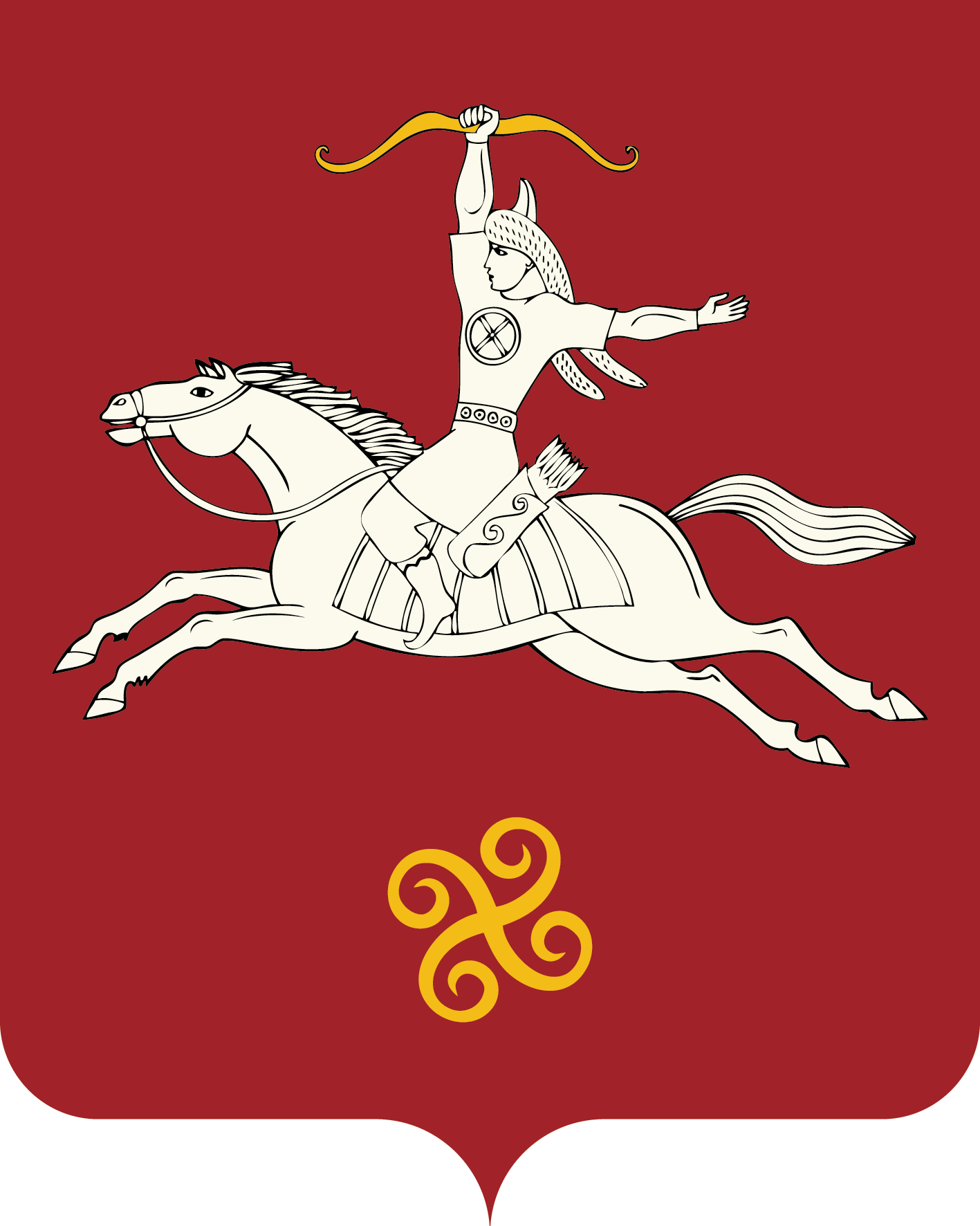 РЕСПУБЛИКА БАШКОРТОСТАНАДМИНИСТРАЦИЯ СЕЛЬСКОГО ПОСЕЛЕНИЯ ЯНГАНТАУСКИЙ СЕЛЬСОВЕТ МУНИЦИПАЛЬНОГО РАЙОНАСАЛАВАТСКИЙ РАЙОН452492, д.Чулпан, ул.Зелёная, д.13тел. (34777) 2-88-22, 2-88-52№ п/пНаименование критериев отбораБалл, присваиваемый в соответствии с критериями отбора          1. Количество населения, постоянно пользующееся общественной территорией          1. Количество населения, постоянно пользующееся общественной территорией          1. Количество населения, постоянно пользующееся общественной территорией1.1. до 1000 человек31.2. от 1000 до 3000 человек61.3. более 3000 человек9           2. Продолжительность эксплуатации общественной территории           2. Продолжительность эксплуатации общественной территории           2. Продолжительность эксплуатации общественной территории2.1.до 10 лет (включительно)52.2.от 11 до 20 лет (включительно)102.3.от 21 до 30 лет (включительно)152.4.более 30 лет20           3.Проведение на общественной территории праздничных и культурно-массовых мероприятий общегородского значения           3.Проведение на общественной территории праздничных и культурно-массовых мероприятий общегородского значения           3.Проведение на общественной территории праздничных и культурно-массовых мероприятий общегородского значения3.1.до 10 мероприятий в год33.2.от 10 до 15 мероприятий в год63.3.более 15 мероприятий в год9№п/пТекст  проекта документа,в отношении которого вносится предложение (замечание  )Текст  предложения (замечания)Обоснование1234